АДМИНИСТРАТИВНЫЙ РЕГЛАМЕНТадминистрации Семилукского муниципального района Воронежской области по предоставлению муниципальной услуги«Подготовка, утверждение и выдача градостроительных планов земельных участков, расположенных на территории поселения»1. ОБЩИЕ ПОЛОЖЕНИЯАдминистративный регламент предоставления муниципальной услуги «Подготовка, утверждение и выдача градостроительных планов земельных участков, расположенных на территории поселения» (далее - муниципальная услуга) разработан в целях повышения качества исполнения и доступности муниципальной услуги, определения сроков, последовательности действий при ее предоставлении администрацией Семилукского муниципального района.2. СТАНДАРТ ПРЕДОСТАВЛЕНИЯ МУНИЦИПАЛЬНОЙ УСЛУГИ2.1. Наименование муниципальной услуги - утверждение и выдача градостроительных планов земельных участков.2.2. Муниципальная услуга предоставляется администрацией Семилукского муниципального района Воронежской области.Ответственным за предоставление муниципальной услуги является отдел архитектуры и строительства администрации Семилукского муниципального района (далее - отдел).Контактная информация:– адрес: 396901, Воронежская область, г. Семилуки, ул. Ленина, д. 11, каб. 118;– адрес электронной почты: semil@govvrn.ru;– адрес официального сайта администрации Семилукского муниципального района: http://semiluki-rayon.ru;– телефон: (47372) 2-22-99, 2-38-37; 2-45-34;– режим работы: понедельник – пятница с 8ч. до 17ч., перерыв с 12ч. до 13ч.– дни приема заявителей: понедельник, среда  с 9ч. до 16ч.За предоставлением муниципальной услуги заявитель может обратиться в МФЦ в соответствии с графиком его работы.Сведения о месте нахождения, графике (режиме) работы, контактных телефонах (телефонах для справок и консультаций), интернет-адресах, адресах электронной почты администрации, МФЦ размещаются:- на официальном сайте администрации в сети Интернет;- на Портале государственных и муниципальных услуг Воронежской области;- на Едином портале государственных и муниципальных услуг (функций) в сети Интернет;- на официальных сайтах МФЦ;- на информационном стенде в администрации;- на информационном стенде в МФЦ.Информация заявителям по вопросам предоставления муниципальной услуги и услуг, которые являются необходимыми и обязательными для предоставления муниципальной услуги, сведений о ходе предоставления указанных услуг предоставляется уполномоченными должностными лицами администрации, МФЦ (далее - уполномоченные должностные лица).Информирование о ходе предоставления муниципальной услуги осуществляется уполномоченными должностными лицами при личном контакте с заявителем, с использованием почтовой, телефонной связи, с использованием информационно-технологической и коммуникационной инфраструктуры, в том числе Единого портала государственных и муниципальных услуг (функций) и (или) Портала государственных и муниципальных услуг Воронежской области.Заявители, представившие заявление на получение муниципальной услуги, в обязательном порядке информируются уполномоченными должностными лицами:- о порядке предоставления муниципальной услуги;- о ходе предоставления муниципальной услуги;- об отказе в предоставлении муниципальной услуги.Информация о сроке завершения оформления документов и возможности их получения заявителю сообщается при подаче документов.В любое время с момента приема документов заявитель имеет право на получение сведений о прохождении процедуры предоставления муниципальной услуги по принятию документов, а также подготовке, утверждению и выдаче градостроительного плана земельного участка, с использованием телефонной связи, средств Интернета, а также при личном контакте со специалистами.При ответах на телефонные звонки и устные обращения специалисты подробно и в вежливой (корректной) форме информируют обратившихся по интересующим их вопросам. Ответ на телефонный звонок должен начинаться с информации о наименовании органа, в который позвонил гражданин, фамилии, имени, отчестве, занимаемой должности специалиста, принявшего телефонный звонок.При невозможности специалиста, принявшего звонок, самостоятельно ответить на поставленные вопросы телефонный звонок должен быть переадресован (переведен) другому должностному лицу или же обратившемуся гражданину должен быть сообщен телефонный номер, по которому можно получить необходимую информацию.2.3. Результатом предоставления муниципальной услуги является  выдача заявителю градостроительного плана земельного участка, подписанного начальником отдела архитектуры и строительства администрации Семилукского муниципального района, а в случае его отсутствия (отпуска, болезни и т.д.) – лицом, уполномоченным исполнять обязанности начальника отдела архитектуры и строительства администрации Семилукского муниципального района, и  утвержденного постановлением администрации Семилукского муниципального района, либо мотивированного отказа в предоставлении муниципальной услуги.2.4. Общий срок предоставления муниципальной услуги составляет 20 дней с момента поступления заявления.2.5. Предоставление муниципальной услуги осуществляется в соответствии с:– Гражданским кодексом Российской Федерации;– Градостроительным кодексом Российской Федерации;– Федеральным законом Российской Федерации от 29.12.2004 г. № 191-ФЗ «О введении в действие Градостроительного кодекса Российской Федерации»;– Федеральным законом Российской Федерации от 06.10.2003 № 131-ФЗ «Об общих принципах организации местного самоуправления в Российской Федерации»;– Постановлением Правительства РФ от 29.12.2005 № 840 «О форме градостроительного плана земельного участка»;– Приказом Минрегиона РФ от 11.08.2006 № 93 «Об утверждении Инструкции о порядке заполнения формы градостроительного плана земельного участка»;– Приказом Минрегиона РФ от 28.12.2010 № 802 «Об утверждении Методических рекомендаций по разработке региональных программ развития жилищного строительства».2.6. Необходимые документы для предоставления муниципальной услуги.2.6.1. Перечень документов, предоставляемых заявителями самостоятельно в целях утверждения и выдачи градостроительного плана земельного участка: 1) заявление по форме согласно Приложению 1 к настоящему Административному регламенту в котором указывается:а) для граждан - фамилия, имя, отчество, паспортные данные, адрес, контактный телефон;б) для юридических лиц – полное наименование (с указанием организационно-правовой формы), ОГРН. место регистрации и место нахождения юридического лица, фамилия, имя, отчество законного представителя, контактный телефон;в) местоположение земельного участка;2) документ, подтверждающий полномочия представителя заявителя (если обращение осуществляется через доверенное лицо);3) копия паспорта - для физических лиц;4) топографическая съемка (обновленная) масштаба 1:500/1:1000;5) документы, подтверждающие права на объекты недвижимости (при наличии объекта недвижимости), которые не зарегистрированы в ЕГРП;6) технический паспорт объекта недвижимости (при наличии объекта недвижимости).Копии документов, не заверенные надлежащим образом, представляются заявителем с предъявлением оригиналов.Заявление на бумажном носителе представляется:- посредством почтового отправления;- при личном обращении заявителя либо его законного представителя.В электронной форме заявление представляется с использованием информационно-технологической и коммуникационной инфраструктуры, в том числе Единого портала государственных и муниципальных услуг (функций) и (или) Портала государственных и муниципальных услуг Воронежской области (при наличии технической возможности).2.6.2. Исчерпывающий перечень документов, необходимых в соответствии с нормативными правовыми актами для предоставления муниципальной услуги, которые находятся в распоряжении государственных органов, органов местного самоуправления и иных органов, участвующих в предоставлении государственных и муниципальных услуг:- выписка из Единого государственного реестра прав на недвижимое имущество и сделок с ним о зарегистрированных правах на объект недвижимости (земельный участок);- выписка из Единого государственного реестра прав на недвижимое имущество и сделок с ним о зарегистрированных правах на объект недвижимости (объекты недвижимости, расположенные на земельном участке).Для предоставления муниципальной услуги отдел в рамках межведомственного взаимодействия запрашивает данные документы в Управлении Федеральной службы государственной регистрации, кадастра и картографии по Воронежской области;- кадастровый план (карта) территории;- кадастровый паспорт объекта недвижимости (при наличии объекта недвижимости).Для предоставления муниципальной услуги отдел в рамках межведомственного взаимодействия запрашивает данный документ в филиале федерального государственного бюджетного учреждения "Федеральная кадастровая палата Федеральной службы государственной регистрации, кадастра и картографии" по Воронежской области;- выписка из Единого государственного реестра юридических лиц или Единого государственного реестра индивидуальных прав, включающая сведения о постановке юридического лица или индивидуального предпринимателя на учет в налоговом органе по месту нахождения юридического лица.Для предоставления муниципальной услуги в рамках межведомственного взаимодействия отдел запрашивает в Управлении Федеральной налоговой службы по Воронежской области выписку из единого государственного реестра юридических лиц или индивидуальных предпринимателей, включающую сведения о постановке юридического лица или индивидуального предпринимателя на учет в налоговом органе по месту нахождения юридического лица.- информация о расположенных в границах земельного участка объектах культурного наследия.Для предоставления муниципальной услуги управление в рамках межведомственного взаимодействия запрашивает данный документ в департаменте культуры и архивного дела Воронежской области.- чертеж градостроительного плана (специализированная организация по договору с администрацией района).Заявитель вправе представить указанные документы самостоятельно. Непредставление заявителем указанных документов не является основанием для отказа заявителю в предоставлении услуги.Запрещается требовать от заявителя:- представления документов и информации или осуществления действий, представление или осуществление которых не предусмотрено нормативными правовыми актами, регулирующими отношения, возникающие в связи с предоставлением муниципальной услуги;- представления документов и информации, которые в соответствии с нормативными правовыми актами Российской Федерации, нормативными правовыми актами субъектов Российской Федерации и муниципальными правовыми актами находятся в распоряжении органов, предоставляющих муниципальную услугу, иных государственных органов, органов местного самоуправления либо подведомственных государственным органам или органам местного самоуправления организаций, участвующих в предоставлении государственных и муниципальных услуг, за исключением документов, указанных в части 6 статьи 7 Федерального закона "Об организации предоставления государственных и муниципальных услуг".2.6.3. Перечень услуг, которые являются необходимыми и обязательными для предоставления муниципальной услуги, в том числе сведения о документах, выдаваемых организациями, участвующими в предоставлении муниципальной услуги:- технический учет и техническая инвентаризация объектов капитального строительства. Результатом услуги является подготовка и выдача органами технического учета и технической инвентаризации объектов капитального строительства кадастровых паспортов объектов недвижимости либо технического паспорта БТИ на объекты недвижимости (здания, строения, сооружения), расположенные на земельном участке.- топографическая съемка земельного участка. Результатом услуги является топографическая съемка (обновленная) масштаба 1:500/1:1000- изготовление чертежа градостроительного плана земельного участка. Результатом услуги является изготовление чертежа градостроительного плана земельного участка.Перечень услуг, которые являются необходимыми и обязательными для предоставления муниципальной услуги, утвержден решением Совета народных депутатов Семилукского муниципального района от 16.02.2012г. №308.».2.7. Исчерпывающий перечень оснований для отказа в приеме документов, необходимых для предоставления муниципальной услуги:- непредставление указанных в п. 2.6.1 настоящего Административного регламента документов;- представление заявителем документов, содержащих противоречивые сведения;- заявление подано лицом, не уполномоченным совершать такого рода действия.2.8. Исчерпывающий перечень оснований для отказа в предоставлении муниципальной услуги:- предоставление в рамках межведомственного взаимодействия информации об отсутствии запрашиваемых сведений или предоставление сведений, содержащих противоречивые данные; - наличие судебных актов, препятствующих предоставлению муниципальной услуги;- земельный участок не сформирован в установленном порядке;- земельный участок предоставлен для целей, не связанных со строительством, и не подлежит застройке;- несоответствие представленных документов установленным требованиям;- наличие ранее утвержденного в установленном порядке градостроительного плана земельного участка, указанного в заявлении.2.9. Утверждение и выдача градостроительного плана земельного участка осуществляется без взимания платы.2.10. Максимальный срок ожидания в очереди при подаче запроса о предоставлении муниципальной услуги и при получении результата предоставления муниципальной услуги составляет 15 минут.2.11. Регистрации запроса заявителя о предоставлении муниципальной услуги осуществляется немедленно при приеме документов.2.12. Требования к местам предоставления муниципальной услуги.2.12.1. Места информирования, предназначенные для ознакомления заявителей с информационными материалами, оборудуются информационными стендами.2.12.2. Места ожидания должны соответствовать комфортным условиям для заявителей и оптимальным условиям для работы специалистов.2.12.3. Места ожидания в очереди на предоставление или получение документов оборудуются стульями, скамьями, письменным столом.2.12.4. Кабинеты приема заявителей должны быть оборудованы информационными табличками (вывесками) с указанием:– номера кабинета;– фамилии, имени, отчества и должности специалиста осуществляющего прием заявителя;– времени технического перерыва. 2.12.5. На информационных стендах в помещении, предназначенном для приема документов по предоставлению муниципальной услуги, размещаются:– перечни (образцы) документов, необходимых для предоставления муниципальной услуги;– краткое описание порядка предоставления муниципальной услуги;– график работы, контактные сведения (адрес, телефон, и др.);– извлечения из законодательных и иных нормативных правовых актов, содержащих нормы, регулирующие деятельность по предоставлению муниципальной услуги;– извлечения из текста административного регламента с приложениями.2.13. Показателями доступности муниципальной услуги являются:- транспортная доступность к местам предоставления муниципальной услуги;- возможность получения муниципальной услуги в МФЦ;- возможность получения информации по электронной почте или через интернет-сайт администрации.Показателями качества муниципальной услуги являются:- соблюдение должностными лицами сроков предоставления услуги;- отсутствие жалоб со стороны заявителей на качество предоставления муниципальной услуги, действия (бездействие) специалистов, участвующих в предоставлении услуги.2.14. Иные требования, в том числе учитывающие особенности предоставления муниципальной услуги в многофункциональных центрах и особенности предоставления муниципальной услуги в электронной форме.2.14.1. Прием заявителей (прием и выдача документов) осуществляется в МФЦ в соответствии с графиком (режимом) его работы.2.14.2. Заявителям обеспечивается возможность копирования формы заявления, необходимого для получения муниципальной услуги, размещенного на официальном сайте администрации в сети Интернет, на Едином портале государственных и муниципальных услуг (функций) и Портале государственных и муниципальных услуг Воронежской области.2.14.3. Заявитель в целях получения муниципальной услуги при наличии технической возможности может подать заявление в электронном виде с использованием информационно-технологической и коммуникационной инфраструктуры, в том числе Единого портала государственных и муниципальных услуг (функций) и (или) Портала государственных и муниципальных услуг Воронежской области.3. СОСТАВ, ПОСЛЕДОВАТЕЛЬНОСТЬ И СРОКИ ВЫПОЛНЕНИЯАДМИНИСТРАТИВНЫХ ПРОЦЕДУР, ТРЕБОВАНИЯ К ПОРЯДКУИХ ВЫПОЛНЕНИЯ, В ТОМ ЧИСЛЕ ОСОБЕННОСТИ ВЫПОЛНЕНИЯАДМИНИСТРАТИВНЫХ ПРОЦЕДУР В ЭЛЕКТРОННОЙ ФОРМЕ3.1. Исчерпывающий перечень административных процедур.3.1.1. Предоставление муниципальной услуги включает в себя следующие административные процедуры:- прием и регистрация заявления и прилагаемых к нему документов;- рассмотрение представленных документов, истребование документов (сведений), указанных в пункте 2.6.2 настоящего Административного регламента, в рамках межведомственного взаимодействия;- подготовка и утверждение градостроительного плана земельного участка либо подготовка уведомления о мотивированном отказе в предоставлении муниципальной услуги;- выдача (направление) заявителю градостроительного плана земельного участка либо уведомления о мотивированном отказе в предоставлении муниципальной услуги.3.1.2. Последовательность действий при предоставлении муниципальной услуги отражена в блок-схеме предоставления муниципальной услуги, приведенной в Приложении N2 к настоящему Административному регламенту.3.1.3. Срок исправления технических ошибок, допущенных при оформлении документов, не должен превышать трех рабочих дней с момента обнаружения ошибки или получения от любого заинтересованного лица в письменной форме заявления об ошибке в записях.3.2. Прием и регистрация заявления и прилагаемых к нему документов.3.2.1. Основанием для начала административной процедуры является личное обращение заявителя или его уполномоченного представителя в администрацию, МФЦ с заявлением либо поступление заявления в адрес администрации, направленного посредством почтового отправления с описью вложения и уведомлением о вручении, с использованием информационно-технологической и коммуникационной инфраструктуры, в том числе Единого портала государственных и муниципальных услуг (функций) и (или) Портала государственных и муниципальных услуг Воронежской области (при наличии технической возможности).3.2.2. В случае направления заявителем заявления посредством почтового отправления к заявлению о предоставлении муниципальной услуги прилагаются копии документов, удостоверенные в установленном законом порядке; подлинники документов не направляются.При поступлении заявления и комплекта документов в электронном виде документы распечатываются на бумажном носителе и в дальнейшем работа с ними ведется в установленном порядке.3.2.3. При личном обращении заявителя или уполномоченного представителя в управление либо в МФЦ специалист, ответственный за прием документов:- устанавливает предмет обращения, устанавливает личность заявителя, проверяет документ, удостоверяющий личность заявителя;- проверяет полномочия представителя гражданина действовать от его имени, полномочия представителя юридического лица действовать от имени юридического лица;- проверяет соответствие заявления установленным требованиям;- сверяет копии документов с их подлинниками, заверяет их и возвращает подлинники заявителю;- проверяет соответствие представленных документов следующим требованиям: документы в установленных законодательством случаях нотариально удостоверены, скреплены печатями, имеют надлежащие подписи определенных законодательством должностных лиц; в документах нет подчисток, приписок, зачеркнутых слов и иных неоговоренных исправлений; документы не имеют серьезных повреждений, наличие которых не позволяет однозначно истолковать их содержание;- регистрирует заявление с прилагаемым комплектом документов;- выдает расписку в получении документов по установленной форме (приложение N 3 к настоящему Административному регламенту) с указанием перечня документов и даты их получения.3.2.4. В случае приема заявителя сотрудником МФЦ зарегистрированное заявление передается с сопроводительным письмом в адрес администрации в течение одного рабочего дня с момента регистрации.3.2.5. При наличии оснований, указанных в п. 2.7 настоящего Административного регламента, специалист, ответственный за прием документов, уведомляет заявителя о наличии препятствий к принятию документов, возвращает документы, объясняет заявителю содержание выявленных недостатков в представленных документах и предлагает принять меры по их устранению.3.2.6. Результатом административной процедуры является прием и регистрация заявления и комплекта документов, выдача расписки в получении документов по установленной форме (приложение N 4 к настоящему Административному регламенту) с указанием их перечня и даты получения (отметка на копии заявления (втором экземпляре заявления - при наличии)) либо возврат документов.3.2.7. Максимальный срок исполнения административной процедуры - в течение календарного дня.3.3. Рассмотрение представленных документов, истребование документов (сведений), указанных в пункте 2.6.2 настоящего Административного регламента, в рамках межведомственного взаимодействия.3.3.1. Основанием для начала административной процедуры является поступление заявления и прилагаемых к нему документов в отдел.3.3.2. Начальник отдела определяет сотрудника, ответственного за предоставление муниципальной услуги (далее - специалист).3.3.3. Специалист проводит проверку заявления и прилагаемых документов на соответствие требованиям, установленным пунктом 2.6 настоящего Административного регламента.3.3.4. В случае отсутствия оснований, установленных пунктом 2.8 настоящего Административного регламента, а также отсутствия в представленном пакете документов, указанных в пункте 2.6.2, специалист в рамках межведомственного взаимодействия в течение 5 рабочих дней направляет запросы:в Управление Федеральной службы государственной регистрации, кадастра и картографии по Воронежской области на получение выписок из Единого государственного реестра прав на недвижимое имущество и сделок с ним о зарегистрированных правах на объект недвижимости (земельный участок, объекты недвижимости, расположенные на земельном участке);в филиал федерального государственного бюджетного учреждения "Федеральная кадастровая палата Федеральной службы государственной регистрации, кадастра и картографии" по Воронежской области на получение кадастрового плана территории;в Управление Федеральной налоговой службы по Воронежской области на получение выписки из единого государственного реестра юридических лиц или индивидуальных предпринимателей;в департамент культуры и архивного дела Воронежской области о предоставлении информации о расположенных в границах земельного участка объектах культурного наследия.По результатам полученных сведений (документов) специалист осуществляет проверку документов, представленных заявителем.3.3.5. В случае отсутствия оснований, указанных в пункте 2.8 настоящего Административного регламента, принимается решение о подготовке градостроительного плана земельного участка.3.3.6. В случае наличия оснований, указанных в пункте 2.8 настоящего Административного регламента, принимается решение об отказе в предоставлении муниципальной услуги.3.3.7. Результатом административной процедуры является принятие решения о выдаче градостроительного плана земельного участка либо об отказе в предоставлении муниципальной услуги.3.3.8. Максимальный срок исполнения административной процедуры - 15 календарных дней.3.4. Подготовка и утверждение градостроительного плана земельного участка либо подготовка уведомления о мотивированном отказе в предоставлении муниципальной услуги.3.4.1. По результатам принятого решения специалист:3.4.1.1. Готовит градостроительный план земельного участка и проект постановления администрации о его утверждении либо уведомление о мотивированном отказе в предоставлении муниципальной услуги.3.4.1.2. Передает подготовленные градостроительный план и проект постановления о его утверждении либо уведомление о мотивированном отказе в предоставлении муниципальной услуги на подписание начальнику отдела начальнику отдела, а в случае его отсутствия заместителю начальника отдела.3.4.1.3. Передает проект постановления об утверждении градостроительного плана вместе с подписанным начальником отдела градостроительным планом на согласование заместителю главы администрации.3.4.1.4. Передает согласованный с заместителем главы администрации проект постановления об утверждении градостроительного плана вместе с градостроительным планом земельного участка для подписания главе администрации.3.4.1.5. Регистрирует утвержденный градостроительный план земельного участка либо уведомление о мотивированном отказе в предоставлении муниципальной услуги.3.4.2. При поступлении в администрацию заявления о выдаче градостроительного плана земельного участка, принятого сотрудниками МФЦ, зарегистрированное постановление об утверждении градостроительного плана земельного участка либо зарегистрированное уведомление о мотивированном отказе в предоставлении муниципальной услуги направляется с сопроводительным  письмом в адрес МФЦ в день регистрации указанных документов.3.4.3. Результатом административной процедуры является подготовка и утверждение постановлением администрации градостроительного плана земельного участка либо подготовка уведомления о мотивированном отказе в предоставлении муниципальной услуги.3.4.4. Максимальный срок исполнения административной процедуры - 12 календарных дней.3.5. Выдача (направление) заявителю градостроительного плана земельного участка либо уведомления о мотивированном отказе в предоставлении муниципальной услуги.3.5.1. Утвержденный градостроительный план земельного участка или уведомление о мотивированном отказе в предоставлении муниципальной услуги в течение двух календарных дней со дня утверждения выдается заявителю в администрации или в МФЦ.3.5.2. Результатом административной процедуры является выдача заявителю лично по месту обращения утвержденного градостроительного плана земельного участка или направление по адресу, указанному в заявлении, либо выдача заявителю лично по месту обращения уведомления о мотивированном отказе в предоставлении муниципальной услуги.3.5.3. Максимальный срок исполнения административной процедуры - 2 календарных дня.3.6. Подача заявления и иных документов, необходимых для предоставления муниципальной услуги, и прием таких заявлений и документов в электронной форме.3.6.1. Подача заявителем заявления и иных документов, необходимых для предоставления муниципальной услуги, в электронной форме осуществляется при наличии технической возможности  при помощи информационно-технологической и коммуникационной инфраструктуры, в том числе Единого портала государственных и муниципальных услуг (функций) и (или) Портала государственных и муниципальных услуг Воронежской области.3.6.2. Заявитель вправе при наличии технической возможности получить сведения о ходе предоставления муниципальной услуги в электронной форме с использованием информационно-технологической и коммуникационной инфраструктуры, в том числе Единого портала государственных и муниципальных услуг (функций) и (или) Портала государственных и муниципальных услуг Воронежской области.3.6.3. Получение результата муниципальной услуги в электронной форме не предусмотрено.».4. ФОРМЫ КОНТРОЛЯ ЗА ИСПОЛНЕНИЕМ АДМИНИСТРАТИВНОГО РЕГЛАМЕНТА4.1. Контроль за утверждением и выдачей градостроительного плана земельного участка осуществляет заместитель главы администрации района, курирующий соответствующее направление в форме регулярных проверок соблюдения и исполнения отделом архитектуры и строительства администрации Семилукского муниципального района административного регламента. По результатам проверок он дает указания по устранению выявленных нарушений, контролирует их исполнение и вносит предложения главе администрации Семилукского муниципального района о привлечении к ответственности специалиста, допустившего нарушение.4.2. Персональная ответственность специалистов администрации Семилукского муниципального района закрепляется их должностными регламентами в соответствии с требованиями законодательства Российской Федерации.5. ДОСУДЕБНЫЙ (ВНЕСУДЕБНЫЙ) ПОРЯДОК ОБЖАЛОВАНИЯ РЕШЕНИЙ И ДЕЙСТВИЙ (БЕЗДЕЙСТВИЯ) ОРГАНА, ПРЕДОСТАВЛЯЮЩЕГО МУНИЦИПАЛЬНУЮ УСЛУГУ, А ТАКЖЕ ДОЛЖНОСТНЫХ ЛИЦ, МУНИЦИПАЛЬНЫХ СЛУЖАЩИХ5.1. Заявитель может обратиться с жалобой в том числе в следующих случаях:1) нарушение срока регистрации запроса заявителя о предоставлении муниципальной услуги;2) нарушение срока предоставления муниципальной услуги;3) требование у заявителя документов, не предусмотренных нормативными правовыми актами Российской Федерации, нормативными правовыми актами субъектов Российской Федерации, муниципальными правовыми актами для предоставления муниципальной услуги;4) отказ в приеме документов, предоставление которых предусмотрено нормативными правовыми актами Российской Федерации, нормативными правовыми актами субъектов Российской Федерации, муниципальными правовыми актами для предоставления муниципальной услуги, у заявителя;5) отказ в предоставлении муниципальной услуги, если основания отказа не предусмотрены федеральными законами и принятыми в соответствии с ними иными нормативными правовыми актами Российской Федерации, нормативными правовыми актами субъектов Российской Федерации, муниципальными правовыми актами;6) затребование с заявителя при предоставлении муниципальной услуги платы, не предусмотренной нормативными правовыми актами Российской Федерации, нормативными правовыми актами субъектов Российской Федерации, муниципальными правовыми актами;7) отказ органа, предоставляющего муниципальную услугу, должностного лица органа,  предоставляющего муниципальную услугу, в исправлении допущенных опечаток и ошибок в выданных в результате предоставления муниципальной услуги документах либо нарушение установленного срока таких исправлений.5.2. Жалоба подается в письменной форме на бумажном носителе, в электронной форме в администрацию Семилукского муниципального района.Жалоба может быть направлена по почте, через многофункциональный центр, с использованием информационно-телекоммуникационной сети "Интернет", официального сайта администрации Семилукского муниципального района, единого портала государственных и муниципальных услуг либо регионального портала государственных и муниципальных услуг, а также может быть принята при личном приеме заявителя.5.3. Жалоба должна содержать:1) наименование органа, предоставляющего муниципальную услугу, должностного лица органа, предоставляющего муниципальную услугу, либо муниципального служащего, решения и действия (бездействие) которых обжалуются;2) фамилию, имя, отчество (последнее - при наличии), сведения о месте жительства заявителя - физического лица либо наименование, сведения о месте нахождения заявителя - юридического лица, а также номер (номера) контактного телефона, адрес (адреса) электронной почты (при наличии) и почтовый адрес, по которым должен быть направлен ответ заявителю;3) сведения об обжалуемых решениях и действиях (бездействии) органа, предоставляющего муниципальную услугу, должностного лица органа, предоставляющего муниципальную услугу, либо муниципального служащего;4) доводы, на основании которых заявитель не согласен с решением и действием (бездействием) органа, предоставляющего муниципальную услугу, должностного лица органа, предоставляющего муниципальную услугу, либо муниципального служащего. Заявителем могут быть представлены документы (при наличии), подтверждающие доводы заявителя, либо их копии.5.4. Жалоба, поступившая в орган, предоставляющий муниципальную услугу, подлежит рассмотрению должностным лицом, наделенным полномочиями по рассмотрению жалоб, в течение пятнадцати рабочих дней со дня ее регистрации, а в случае обжалования отказа органа, предоставляющего муниципальную услугу, должностного лица органа, предоставляющего муниципальную услугу, в приеме документов у заявителя либо в исправлении допущенных опечаток и ошибок или в случае обжалования нарушения установленного срока таких исправлений - в течение пяти рабочих дней со дня ее регистрации.5.5. По результатам рассмотрения жалобы орган, предоставляющий муниципальную услугу, принимает одно из следующих решений:1) удовлетворяет жалобу, в том числе в форме отмены принятого решения, исправления допущенных органом, предоставляющим муниципальную услугу, опечаток и ошибок в выданных в результате предоставления муниципальной услуги документах, возврата заявителю денежных средств, взимание которых не предусмотрено нормативными правовыми актами Российской Федерации, нормативными правовыми актами субъектов Российской Федерации, муниципальными правовыми актами, а также в иных формах;2) отказывает в удовлетворении жалобы.5.6. Не позднее дня, следующего за днем принятия решения, указанного в п.5.5. настоящего регламента, заявителю в письменной форме и по желанию заявителя в электронной форме направляется мотивированный ответ о результатах рассмотрения жалобы.5.7. В случае установления в ходе или по результатам рассмотрения жалобы признаков состава административного правонарушения или преступления должностное лицо, наделенное полномочиями по рассмотрению жалоб, незамедлительно направляет имеющиеся материалы в органы прокуратуры.6. ЗАКЛЮЧИТЕЛЬНЫЕ ПОЛОЖЕНИЯ6.1. Настоящий регламент является обязательным для исполнения при предоставлении муниципальной услуги.6.2. По вопросам, которые не урегулированы настоящим регламентом, могут приниматься муниципальные правовые акты.Приложение № 1к административному регламенту администрации Семилукского муниципального района  Воронежской области по предоставлению муниципальной услуги «Подготовка, утверждение и выдача градостроительных планов земельных участков, расположенных на территории поселения»Главе администрацииСемилукского муниципального района Воронежской области ______________________________________________________________________________________________________________________________________________________________________________________________________заявлениеПрошу утвердить и выдать градостроительный план земельного участка по адресу: __________________________________________________________________________________ ____________________________________________________________________________________________________________________________________________________________________Приложение: 1) доверенность (если обращение осуществляется через доверенное лицо);2) копия паспорта - для физических лиц;3) топографическая съемка (обновленная) масштаба 1:500/1:1000;4) чертеж градостроительного плана;___________________________________________________________________________________________________________________________________________________                              				               _______________         (дата)                                             				                          (подпись)                Приложение № 2к административному регламенту администрации Семилукского муниципального района  Воронежской области по предоставлению муниципальной услуги «Подготовка, утверждение и выдача градостроительных планов земельных участков, расположенных на территории поселения»Блок-схема
предоставления муниципальной услуги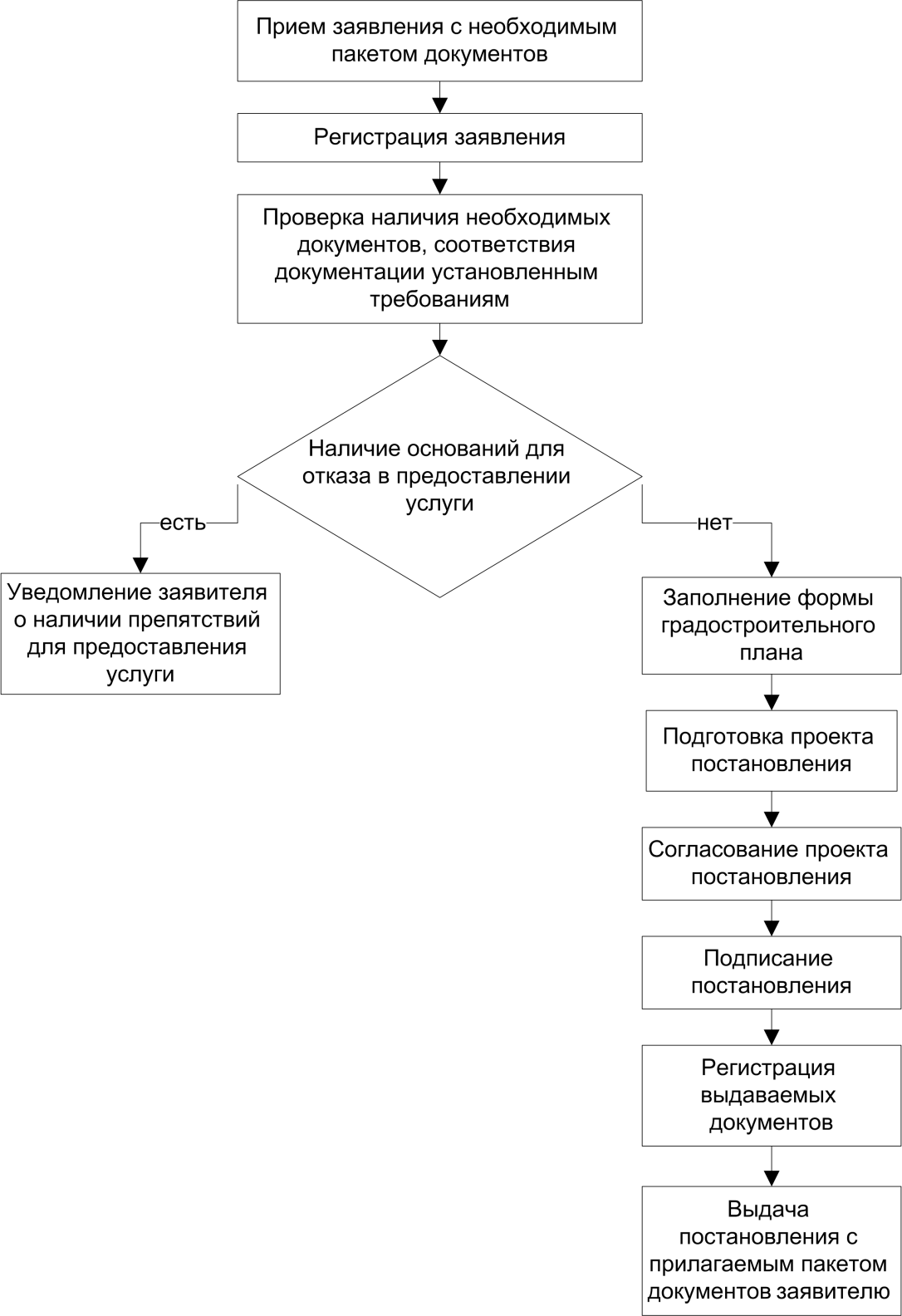 Приложение № 3к административному регламенту администрации Семилукского муниципального района  Воронежской области по предоставлению муниципальной услуги «Подготовка, утверждение и выдача градостроительных планов земельных участков, расположенных на территории поселения»РАСПИСКАв получении документов 	Настоящим удостоверяется, что заявитель _____________________________________________________________                                                        (фамилия, имя, отчество)представил,  а сотрудник  отдела архитектуры и строительства администрации Семилукского муниципального района принял "____" ______________ _________                                                                                                              (число)        (месяц прописью)            (год)следующие документы необходимые для получения муниципальной услуги «Утверждение и выдача градостроительных планов земельных участков»: _______________________________   _______________   _________________          (должность специалиста,                                      (подпись)                  (расшифровка  подписи)    ответственного за прием документов)Приложениек постановлению администрацииСемилукского муниципального районаот 30.09.2010 г. № 1365(в редакции постановления от 22.10.2014 г. № 1898)№ 
п/пНаименование документаВид документа 
(оригинал, 
нотариальная)
копия,ксерокопия)Количество
листов1.________________________________________________________…________________________________________________________